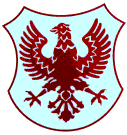 Številka:2/2023-ZDatum: 30. 1. 2023ZAPISNIK27. redne seje Sveta KS Bratov Smuk, ki je bila 30. 1. 2023 ob 19. uri v prostorih Krajevne skupnosti Bratov Smuk, Likozarjeva ulica 29, Kranj.Prisotni: Manja Zorko, Roman Šalamon, Branislav Rauter, Milena Kavčič Pavlin, Bojan Kadunc, Stanislav RupnikOdsotni: Monika KostadinovaOstali prisotni vabljeni: Irena Maselj, Slavko Kancilija, Ana DjoričDNEVNI RED:Pregled in potrditev zapisnika 26. redne seje KS;Pregled in potrditev zapisnika 1. dopisne seje KS;Zaključni račun finančnega načrta in letno poročilo KS za leto 2022;Rebalans finančnega načrta za leto 2023;Pobude in predlogi krajanov;Vprašanja, predlogi in pobude članov sveta KS.Ad.1Pregled in potrditev zapisnika 26. redne seje KS Prisotni so soglasno potrdili zapisnik 26. redne seje KS. Ad.2Pregled in potrditev zapisnika 1. dopisne seje KSPrisotni so soglasno potrdili zapisnik 1. dopisne seje KS, ki je potekala 17. 11. 2022. Stanislav Rupnik, predlaga dopolnitev, da se poimensko navede člane sveta, ki so glasovali za predlagani sklep. Prisotni so se strinjali z dopolnitvijo.Ad.3Zaključni račun finančnega načrta in letno poročilo KS za leto 2022Predsednica KS predstavi zakljčni račun finančnega načrta za leto 2022. Cilji, ki so bili predloženi s finančnim načrtom za leto 2022, so bili v veliki meri realizirani. V letu 2022 smo realizirali 7 rednih sej in 1 dopisno sejo Sveta. Izdali smo 2 številki krajevnega glasila – bilten Smuk (junija in novembra), s katerima smo krajane obveščali o vsem pomembnem v naši krajevni skupnosti. V okviru rednega vzdrževanja doma KS zamenjali okvarjeno ključavnico na lopi za orodje in ventil za vodo, ki je puščal. V okviru investicij smo zaključili investicijo postavitve zaščitne mreže na košarkarskem igrišču Jojopark, postavili del zaščitne ograje na zelenici nad garažami B in C ter obnovili vhod v stavbo KS, ki je zdaj dostopen tudi za invalide. Na področju skrbi za okolje in zadovoljstva krajanov smo dosegali zastavljene cilje z uresničevanjem številnih pobud krajanov, med katerimi je najpomembnejša realizacija postavitve novih odjemnih mest za odpadke s podzemnimi zabojniki na dveh lokacijah v KS. Mnogo pobud smo uresničili tudi s sodelovanjem z društvi, organizacijami in podjetji v naši KS, in tako realizirali postavitev defibrilatorja za krajane na stavbi balinarskega kluba bratov Smuk in označitev in ureditev parkirnih mest za invalide po celotni soseski. Leto 2022 je bilo zopet bolj aktivno tudi na področju proslav in prireditev. Tako smo sodelovali pri izdelavi netopirnic in se v mesecu marcu pridružili kranjski čistilni akciji. V juniju smo organizirali krajevni praznik Smukfest, na katerem so se predstavljala društva v naši KS, ki so se pomerila tudi v kuhi golaža, organiziran je bil tudi bogat program za otroke z otroškimi delavnicami, napihljivim gradom in lutkovno predstavo. Na krajevnem prazniku so se predstavili tudi gasilci in policisti z intervencijskimi vozili in učenci OŠ Matije Čopa s plesnimi in pevskimi nastopi. V letu 2022 smo nadaljevali s poslikavo podhodov z materialom, ki nam je ostal še od prenove v preteklem letu in tako skupaj z društvi, grafitarji in učenci OŠ Matije Čopa poslikali še dva podhoda v naši KS. Ob koncu leta 2022 smo organizirali tudi dobrodelno akcijo z obdarovanjem družin v stiski in učencev 1. in 2. razreda naše osnovne šole. Uresničene so bile tudi druge pobude, ki pa niso imele finančnih posledic na proračun KS.Obrazložitev prihodkovGlavni vir prihodkov KS so prejeta sredstva iz proračuna MOK (indeks 86,3 % vseh prihodkov): osnovna dejavnost, organizacija prireditev, sejnine, investicija v dom KS. Ostali del prihodkov predstavljajo lastni prihodki (indeks 12,8 % vseh prihodkov), med katere spada oddajanje poslovnih prostorov, povračilo obratovalnih stroškov, odškodnine iz sklenjenih zavarovanj in prihodki reklamnih oglasov v glasilu KS. Nižji indeks je posledica odprtih postavk pri plačilu najemnine in neizvedbe načrtovanih prihodkov iz reklamih oglasov v glasilu KS.Celotni prihodki so v primerjavi s sprejetim proračunom 2022 realizirani v višini 104,15 %. Višji prihodki so posledica prenosa sredstev iz 8. člena Odloka o kriterijih in merilih za financiranje KS v MOK (v nadaljevanju: Odlok) za sanacijo vhoda KS.Realizacija celotnih prihodkov glede na realizacijo predpreteklega leta pa je 110,92 %, ki je višja zaradi oprostitve plačila najemnine v letu 2021 zaradi epidemije Covid-19.Obrazložitev odhodkovRealizacija celotnih odhodkov leta 2022 je 104 % glede na plan. Glede na preteklo leto pa znaša indeks 101,13 %. Največ odhodkov smo realizirali na proračunski postavki Športa igrišča, športni objekti (30 % vseh odhodkov), kjer je velika razlika v sprejetem proračunu in veljavnem proračunu zaradi prerazporeditev sredstev za izvedbo postavitve zaščitne mreže na igrišču Jojo park. Na proračunski postavki Objekti skupne rabe je bila realizacija 22,1 % glede na ostale odhodke. Drugače, kot pretekli dve leti, je bila boljša realizacija na proračunski postavki Proslave, prireditve KS, saj smo po dveh letih premora zopet izvedli krajevni praznik v običajnem obsegu. Večje odstopanje pri realizaciji od sprejetega plana je bila na proračunski postavki Zelene površine, otroška igrišča zaradi investicije v postavitev zaščitne mreže na zelenici nad garažama B in C, kamor smo prerazporedili sredstva za zaključek investicije.Bistvena odstopanja med sprejetim in realiziranim finančnim načrtom so: na proračunski postavki Športna igrišča in športni objekti, saj smo na to proračunsko postavko prerazporedili 4.426 EUR za dokončanje investicije postavitve zaščitne mreže na košarkarskem igrišču Jojopark, ki je zaradi dolgotrajnega pridobivanja gradbenega dovoljenja nismo realizirali že v letu 2021. Del sredstev smo prerazporedili iz naslova proslav in prireditev KS, zato je realizacija na slednji proračunski postavki nižja od sprejetega finančnega načrta.na proračunski postavki Zelene površine in otroška igrišča, kjer je realizacija višja od sprejetega finančnega načrta zaradi izvedbe investicije postavitve zaščitne ograje na zelenici nad garažama B in C, ki ni bila načrtovana v sprejetem FN.Na proračunski postavki Proslave, prireditve KS in Materialni stroški in storitve KS je bila realizacija nižja od načrtovane porabe v sprejetem proračunu, saj so se sredstva iz teh proračunskih postavk prerazporedila na druge proračunske postavke za zaključek in izvedbo investicij. Sklep: Svet KS je obravnaval zaključni račun KS bratov Smuk s prilogami in izpisi prihodkov in odhodkov ter potrjuje obrazložitev realizacije finančnega načrta KS bratov Smuk za leto 2022.   Glasovanje: 6 ZA in 0 PROTI. Sklep je soglasno sprejet.Ad.4Rebalans finančnega načrta za leto 2023Celotni prihodki krajevne skupnosti v rebalansu finančnega načrta leta 2023 znašajo slabih 18 tisoč EUR. Po strukturi in vsebini ostajajo enaki glede na sprejeti plan leta 2023, zneskovno pa se malenkostno zvišujejo (Indeks 100,4) in sicer izključno iz naslova tekočih transfernih prihodkov za sejnine. Zneski za sejnine se glede na sprejeti plan leta 2023 z rebalansom leta 2023 zvišujejo za 4,5 %. Sredstva za sejnine zagotovi proračun Mestne občine Kranj, izračun pa je, v skladu z zakonom, vezan na višino plače župana, ki se je konec leta 2022 zvišala.  Obrazložitev odhodkovCelotni odhodki krajevne skupnosti v rebalansu finančnega načrta leta 2023 znašajo dobrih 24 tisoč EUR in so glede na sprejeti plan leta 2023 višji (Indeks 146,2). Po strukturi in vsebini se ne spreminjajo, se pa zvišujejo zneskovno in sicer na proračunskih postavkah:500205 Materialni stroški in storitve; višje planirani zneski za izplačilo sejnin članom svetov KS (sejnine višje za 4,5 %),,501001 Objekti skupne rabe;  višje planirani zneski za tekoče vzdrževanje objektov skupne rabe (višji za slabih 8 tisoč EUR), zaradi višjih cen blaga in storitev ter dodatno potrebnih del.Obrazložitev NRPV rebalansu leta 2023 na nivoju projektov ni sprememb glede na sprejeti plan leta 2023.Sklep: Svet KS je obravnaval predlog rebalansa finančnega načrta za leto 2023 in ga sprejel.   Glasovanje: 6 ZA in 0 PROTI. Sklep je soglasno sprejet.Ad.5Pobude in predlogi krajanovPluženje in čiščenje smeti na Ulici Rudija Papeža Irena Maselj je dala pobudo za redno čiščenje ulice Rudija Papeža (od trafopostaje Tuga Vidmarja do Ceste talcev) in pluženje, saj ob zadnjem sneženju ni bilo spluženo, prav tako na tej ulici Komunala ne čisti dosledno smeti ob poti.KS pozove Komunalo k pluženju in čiščenju te pešpoti.Nedovoljeno odlaganje odpadkov na odjemnih mestih podzemnih zabojnikovPredlaga se, da se na Komunali preveri stanje glede prijav nedovoljenega odlaganja in izdaje plačilnih nalogov kršiteljem ter informacija glede višjega zneska na položnicah.Ad.6Vprašanja, predlogi in pobude članov sveta KSPri tej točki ni bilo vprašanj, predlogov in pobud.Seja se je zaključila ob 21. uri.Zapisala:MANJA ZORKOPredsednica sveta KS bratov SmukMANJA ZORKOPriloge:Obrazložitev zaključnega načrta finančnega načrta za leto 2022 s prilogami;Obrazložitev rebalansa finančnega načrta za leto 2023 s prilogami.MESTNA OBČINA KRANJKrajevna skupnostBRATOV SMUKLikozarjeva ulica 29,4000 Kranj